В целях реализации Указа Президента Российской Федерации от 07.05.   2012г. № 597 «О мерах по реализации государственной социальной политики»,   администрация  Яльчикского района   п о с т а н о в л я е т:Утвердить Положение об Общественном совете по проведению независимой оценки качества услуг, оказываемых учреждениями культуры  Яльчикского района (приложение 1).Создать Общественный совет по проведению независимой оценки качества услуг, оказываемых учреждениями культуры  Яльчикского района (приложение 2).Настоящее постановление опубликовать в информационном бюллетене   «Вестник Яльчикского района». Контроль за исполнением постановления возложить на первого заместителя главы администрации - начальника  отдела образования  и молодёжной  политики администрации Яльчикского района Л.В.Левого.Глава  администрацииЯльчикского района 		                                                             Н.П.МиллинПриложение N 1к постановлениюадминистрацииЯльчикского районаЧувашской Республикиот 31.03.2016 N 111ПОЛОЖЕНИЕОБ ОБЩЕСТВЕННОМ СОВЕТЕ ПО ПРОВЕДЕНИЮ НЕЗАВИСИМОЙ ОЦЕНКИ КАЧЕСТВА УСЛУГ, ОКАЗЫВАЕМЫХ УЧРЕЖДЕНИЯМИ КУЛЬТУРЫ  ЯЛЬЧИКСКОГО  РАЙОНА  1. Общие положения1.1. Общественный совет  по проведению независимой оценки качества услуг, оказываемых учреждениями культуры Яльчикского района Чувашской Республики (далее - Общественный совет), обеспечивает независимую оценку качества работы учреждений культуры культурно-досугового типа, библиотек и музеев, подведомственных администрации Яльчикского района (далее - Учреждения), общественную экспертизу и поддержку инициатив учреждения, учреждений культурно-досугового типа.1.2. Общественный совет является коллегиальным совещательным органом и работает на общественных началах.1.3. В своей деятельности Общественный совет руководствуется Конституцией Российской Федерации, федеральными законами, иными нормативными правовыми актами Российской Федерации, законами и иными правовыми актами Чувашской Республики, нормативно правовыми актами Яльчикского района, а также настоящим Положением.1.4. Деятельность Общественного совета осуществляется на принципах открытости и гласности. Жители Яльчикского  района информируются о деятельности Общественного совета через официальный сайт администрации  Яльчикского района.1.5. Общественный совет самостоятельно разрабатывает и утверждает Регламент своей работы.2. Цели и задачи Общественного совета2.1. Общественный совет создается в целях:- определения критериев эффективности работы учреждений культуры района, характеризующих открытость и доступность получения услуг, в т.ч. для граждан с ограниченными возможностями здоровья, доброжелательность, вежливость и компетентность работников учреждения культуры, долю получателей услуг, удовлетворенных качеством обслуживания в учреждениях культуры района;- организация работы по выявлению, обобщению и анализу общественного мнения и рейтингов о качестве работы учреждений культуры района.2.2. Основными задачами Общественного совета являются:- осуществление независимой оценки качества работы учреждений культуры;- осуществление независимой оценки программ развития учреждений культуры района;- участие в разработке программ развития учреждений культуры района, привлечение к их реализации населения, общественных объединений, иных организаций;- проведение мониторинговых исследований и анализа состояния и тенденций общественных процессов;- участие в информации населения о деятельности учреждений культуры района, в т.ч. через средства массовой информации;- внесений предложений и рекомендаций по развитию деятельности учреждений культуры района.3. Полномочия Общественного совета3.1. При осуществлении своих полномочий Общественный совет непосредственно взаимодействует с жителями района, с руководителями учреждений культуры, иными органами власти и общественными организациями, имеющими отношение к работе учреждений культуры района.3.2. Общественный совет вправе:- определить критерии эффективности работы учреждений культуры, которые характеризуют открытость и доступность информации об организации; комфортность условий и доступность получения услуг, в т.ч. для людей с ограниченными возможностями здоровья; доброжелательность, вежливость и компетентность работников учреждения культуры, долю получателей услуг, удовлетворенных качеством обслуживания в организации;- установить порядок оценки качества работы учреждений культуры района на основании определенных критериев эффективности работы организаций;- организовать работу по выявлению, обобщению и анализу общественного мнения и рейтингов о качестве работы учреждений культуры, в т.ч. сформированных общественными организациями, профессиональными сообществами и иными экспертами;- рассматривать инициативы граждан, общественных объединений и некоммерческих организаций, направленных на развитие и совершенствование деятельности учреждений культуры района;- привлекать к своей деятельности граждан, общественные и профессиональные объединения и объединения некоммерческих организаций для внесения предложений и рекомендаций по развитию и деятельности учреждений культуры;- направлять в орган, осуществляющий функции и полномочия учредителя: информацию о результатах оценки качества работы учреждений культуры района; предложения по улучшению качества работы, а также об организации доступа к информации, необходимой для лиц, обратившихся за представлением услуг.4. Состав и руководство Общественного совета4.1. Общественный совет формируется на основе добровольного участия: жителей района, советов ветеранов, прочих общественных инициатив, муниципальных депутатов,   представителей прессы,   представителей объединений, движений и иных негосударственных некоммерческих организаций неполитической направленности, зарегистрированных на территории района и осуществляющих свою деятельность в интересах района.4.2. Члены Общественного совета осуществляют свою деятельность лично и не вправе делегировать свои полномочия другим лицам.4.3. Общественный совет состоит из председателя, его заместителя, секретаря и членов Общественного совета .4.4. Председатель Общественного совета:- осуществляет общее руководство Общественным советом;- распределяет обязанности между членами Общественного совета;- определяет повестку дня и порядок рассмотрения вопросов на заседаниях Общественного совета;- в случае необходимости передает полномочия председателя Общественного совета заместителю или иному уполномоченному из числа членов Общественного совета.4.5. Заместитель Председателя Общественного совета:- осуществляет содействие Председателю Общественного совета в подготовке заседаний, проектов решений Общественного совета, организации их исполнения;- содействует формированию повестки дня и порядка рассмотрения вопросов на заседаниях Общественного совета;- в случае отсутствия Председателя Общественного совета исполняет его функции.5. Порядок деятельности Общественного совета5.1. Совет осуществляет свою деятельность в режиме заседаний, на которых обсуждаются вопросы, связанные с поставленными перед Общественным советом целями и задачами.5.2. Заседания Общественного совета проводятся в режиме одного раза в квартал.5.3. Решения Общественного совета имеют рекомендательный характер, оформляются протоколом и принимаются простым большинством голосов из числа присутствующих членов, но представляющих не менее 1/2 от общего числа членов Общественного совета. Решение Общественного совета подписывается председательствующим на заседании и направляется руководителю отдела культуры и  информационного обеспечения администрации  Яльчикского района.5.4. По итогам работы за год Общественным советом готовится ежегодный доклад, который представляется в открытом доступе на сайте   администрации  Яльчикского района.5.5. Организационно-техническое обеспечение деятельности Общественного совета осуществляет отдел  культуры и  информационного обеспечения  администрации  Яльчикского района.  Приложение N 2к постановлениюадминистрацииЯльчикского районаЧувашской Республикиот 31.03.2016 N 111СОСТАВОБЩЕСТВЕННОГО СОВЕТА ПО ПРОВЕДЕНИЮ НЕЗАВИСИМОЙ ОЦЕНКИ КАЧЕСТВА УСЛУГ, ОКАЗЫВАЕМЫХ УЧРЕЖДЕНИЯМИ КУЛЬТУРЫ   ЯЛЬЧИКСКОГО  РАЙОНА  Голубева С.В.-председатель Яльчикской районной профсоюзной организации  Российского профсоюза работников культуры - председатель Общественного совета (по согласованию);  Романова Н.Н.- директор МБУК «Централизованная библиотечная система Яльчикского района» – заместитель председателя Общественного совета;Демьянова М.В.-  заведующая информационно методическим отделом «МБУК «Централизованная клубная система Яльчикского района»- секретарь Общественного совета (по согласованию);Члены:Александрова А.А.- начальник отдела культуры и информационного обеспечения администрации Яльчикского района;  Зайцева Л.А. – ветеран библиотечного дела, заслуженный работник культуры Чувашской Республики (по согласованию);Михайлова Е.Н.- председатель Совета женщин  Яльчикского района(по согласованию);Салахутдинов З.Р.- депутат  Собрания депутатов  Яльчикского района (по согласованию); Терентьева С.А.-  ветеран культуры, председатель Совета ветеранов войны, труда, Вооруженных сил и правоохранительных органов  Яльчикского района   (по согласованию) Цыганова  Ф.Г. - ведущий специалист-эксперт отдела   образования и молодёжной политики администрации.Чёваш РеспубликиЕлч.к район.Елч.к районадминистраций.ЙЫШЁНУ       2016 =? мартён 31-м.ш. № 111Елч.к ял.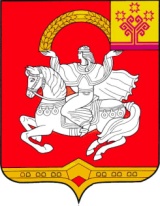 Чувашская  РеспубликаЯльчикский районАдминистрацияЯльчикского районаПОСТАНОВЛЕНИЕ« 31 » марта  2016 г. № 111село ЯльчикиОб утверждении Положения об Общественном совете по проведению независимой оценки качества услуг,оказываемых учреждениями культуры Яльчикского района